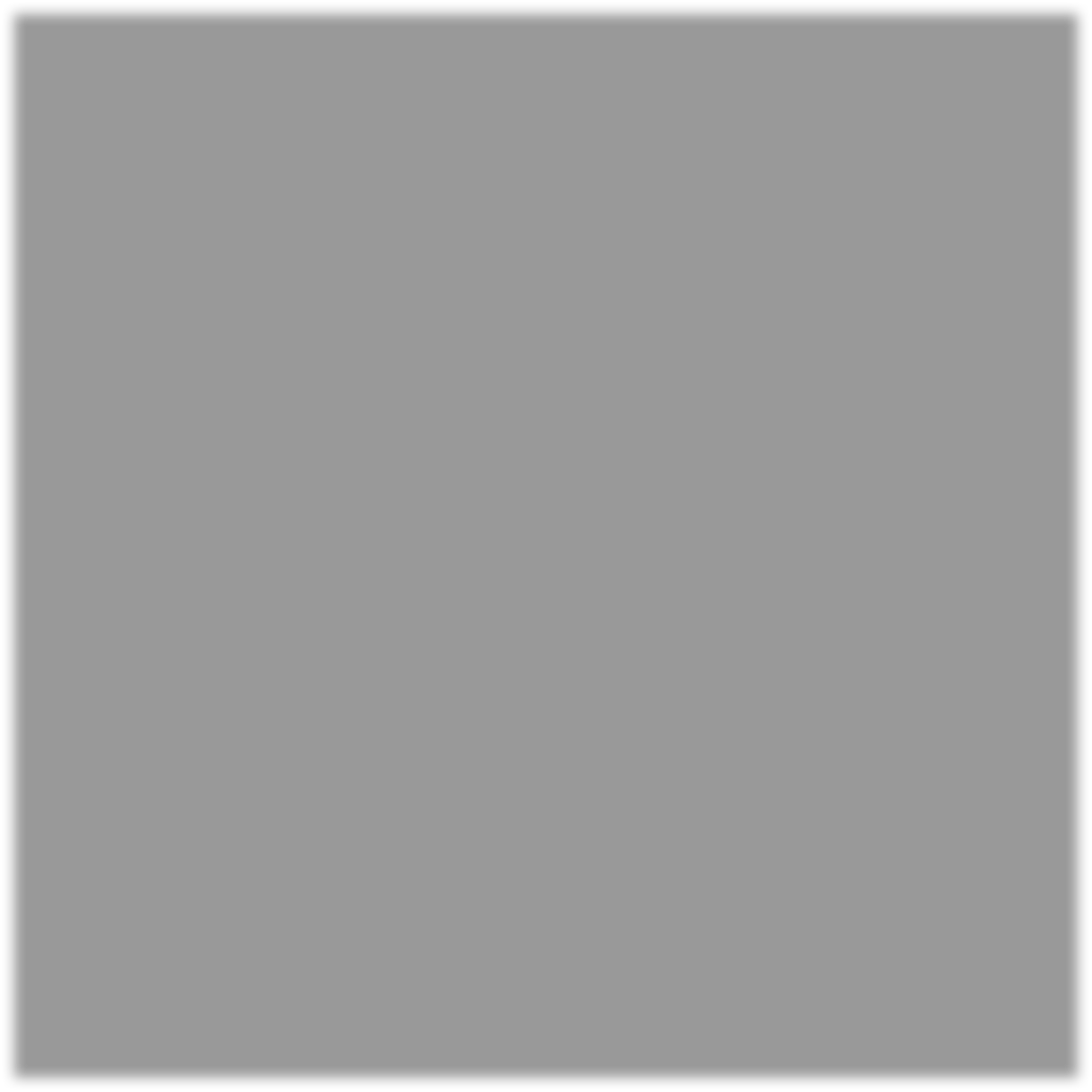 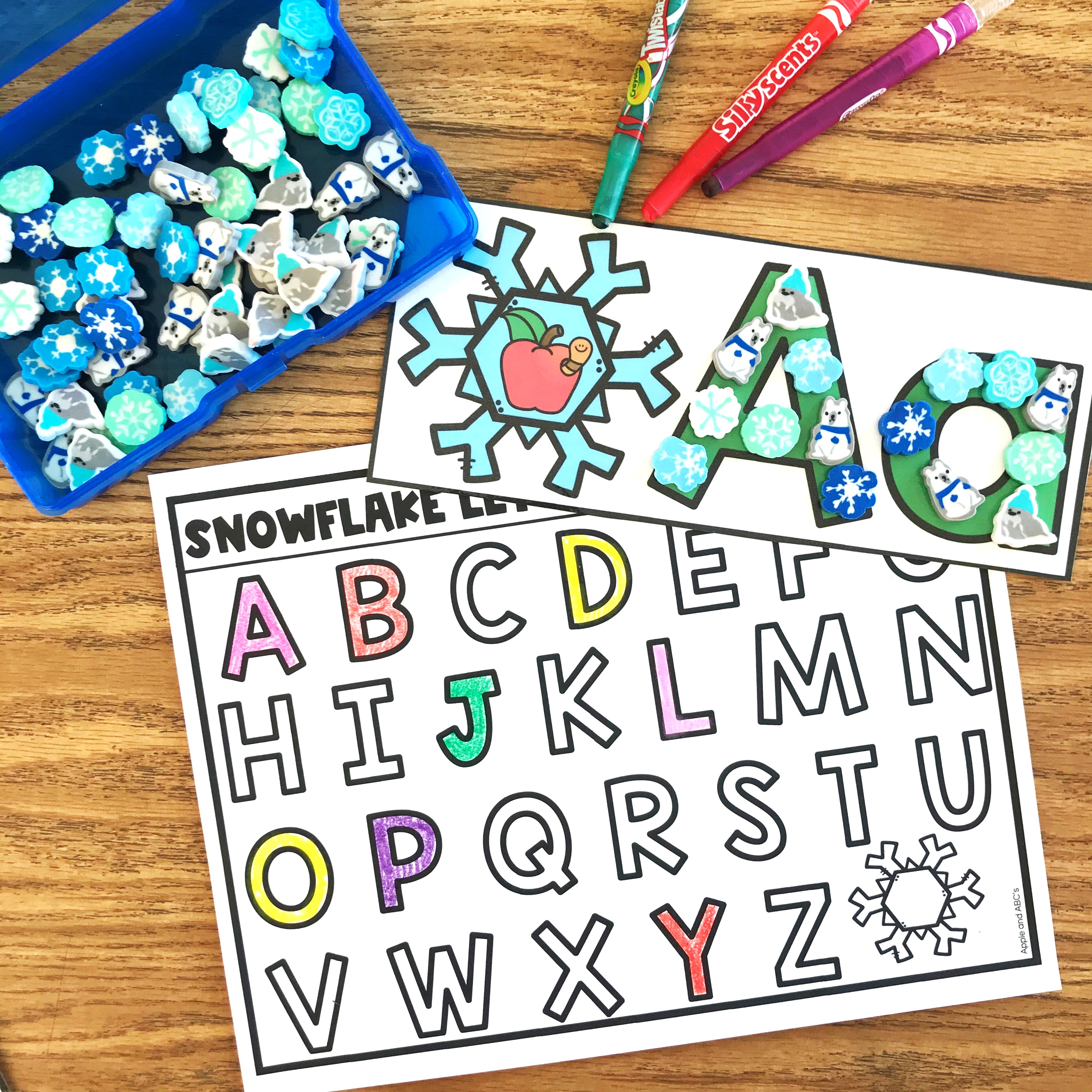 Snowflake letter & first sound huntThe students pick a card and color the matching letter.  You can mix and match upper and lowercase cards with the upper and lowercase letters or first sounds for differentiation.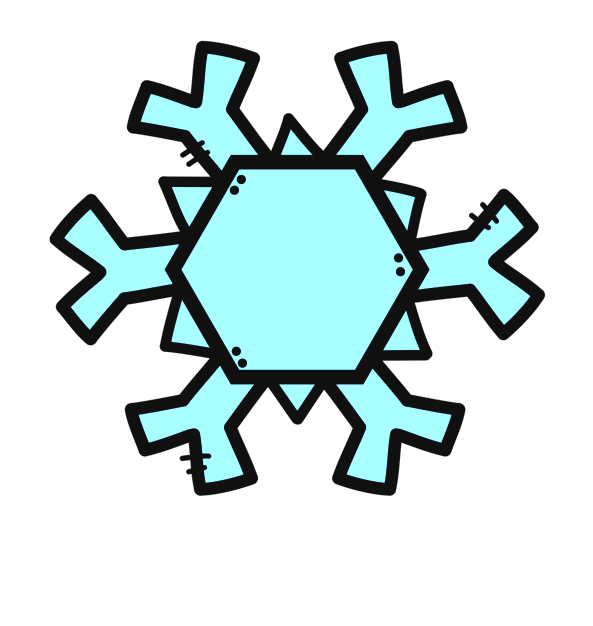 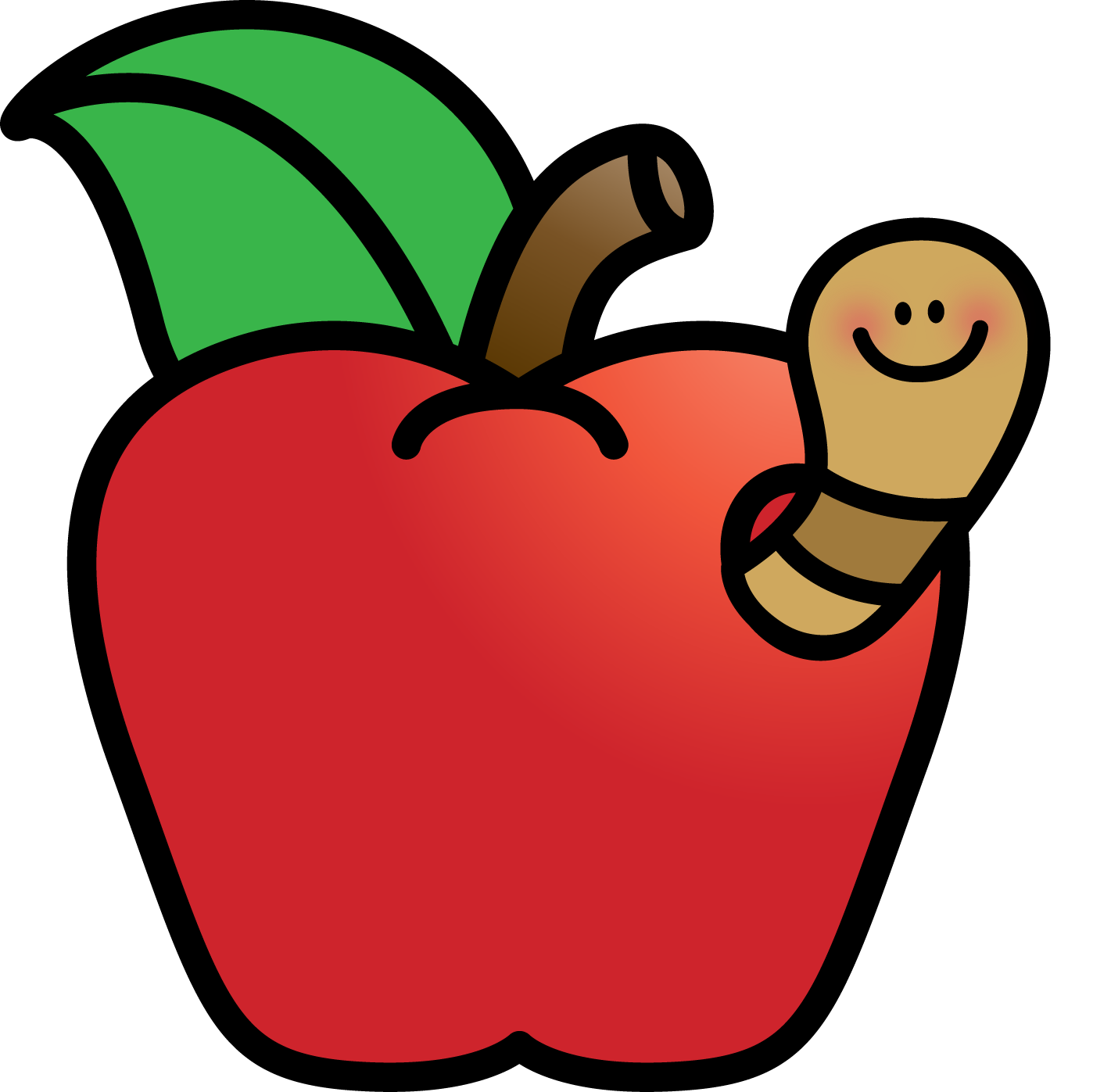 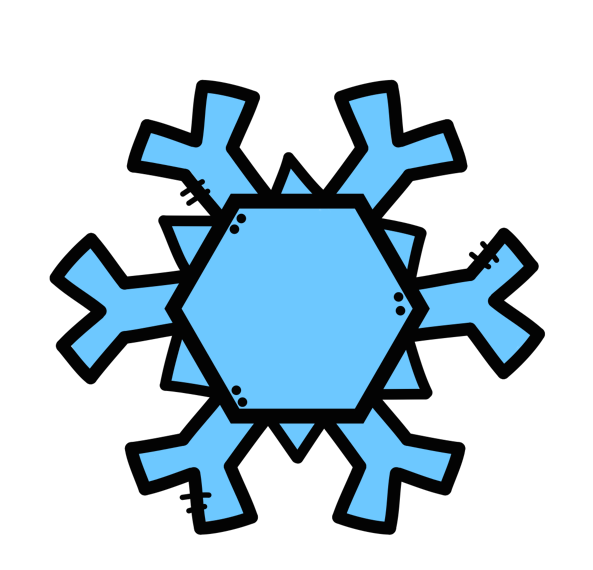 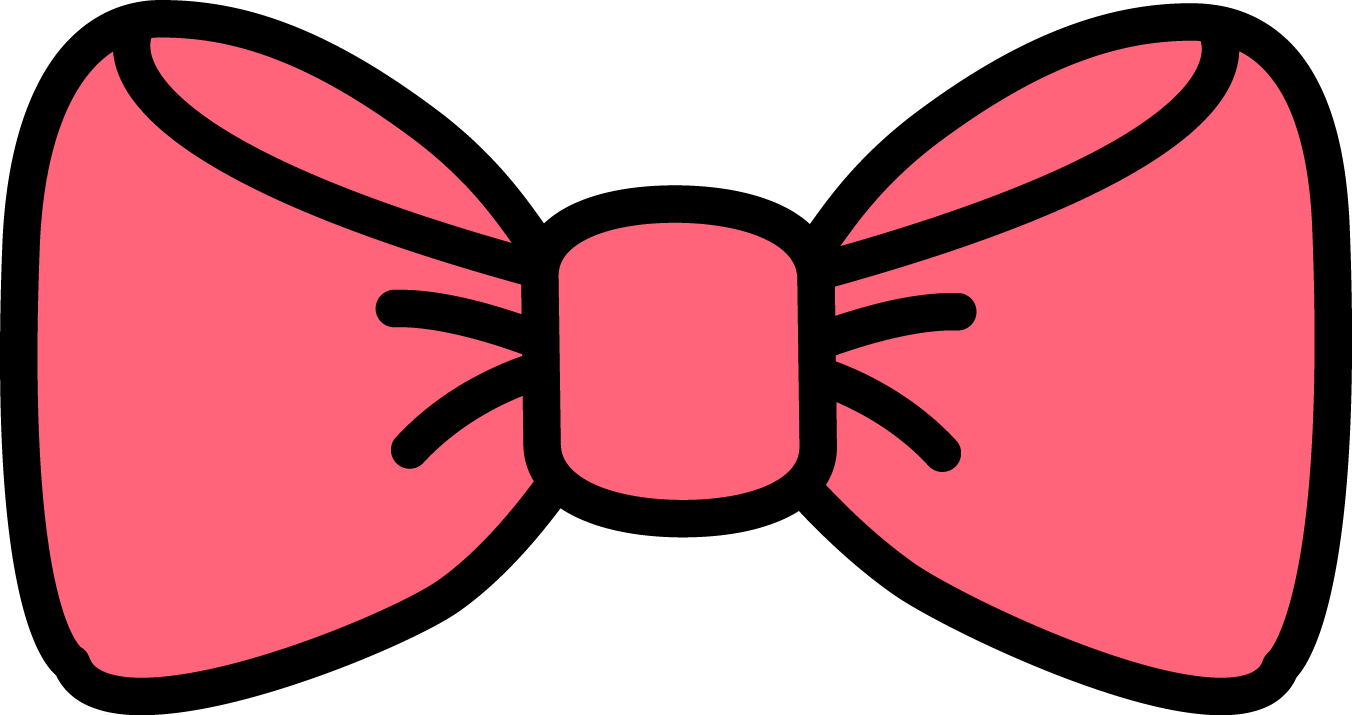 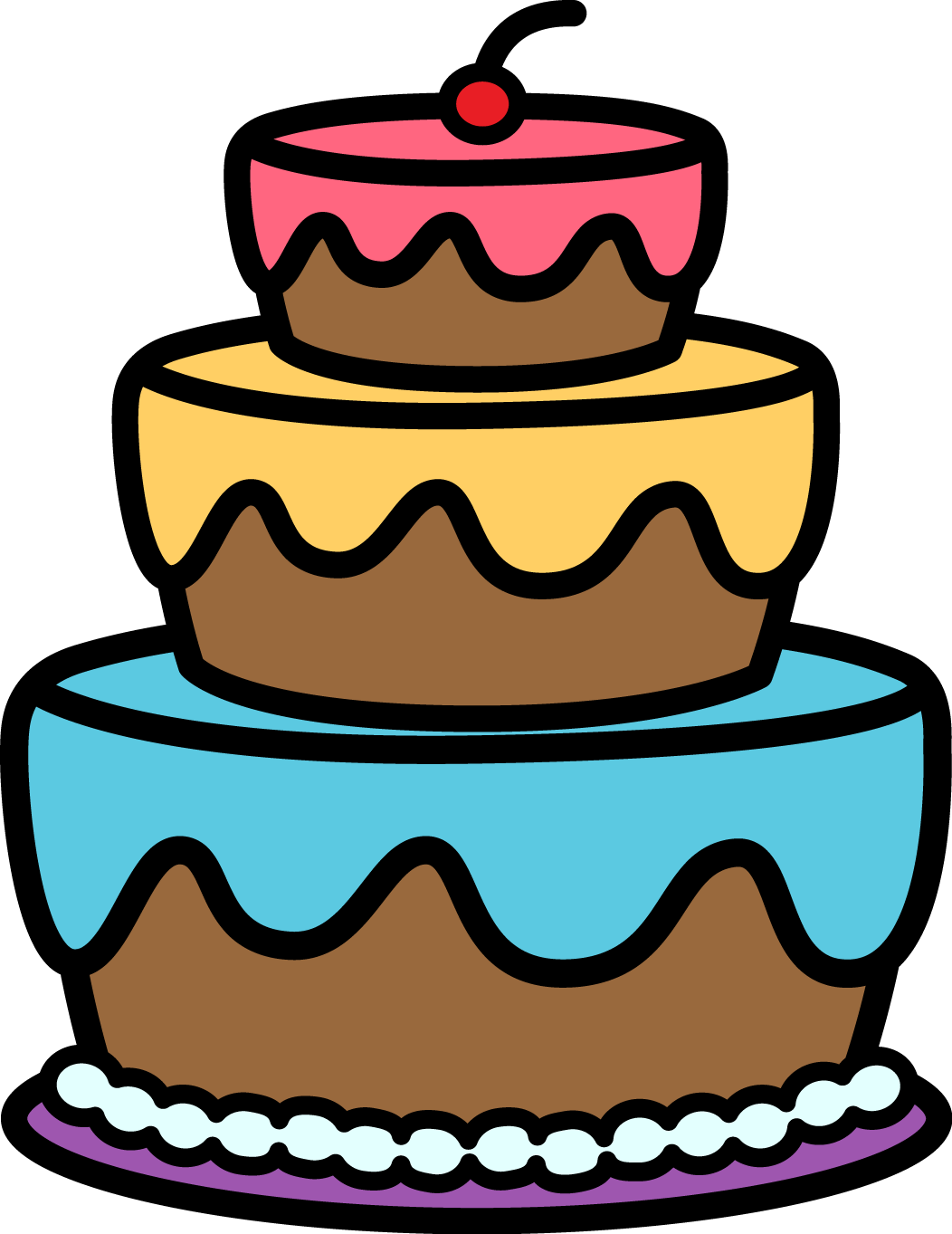 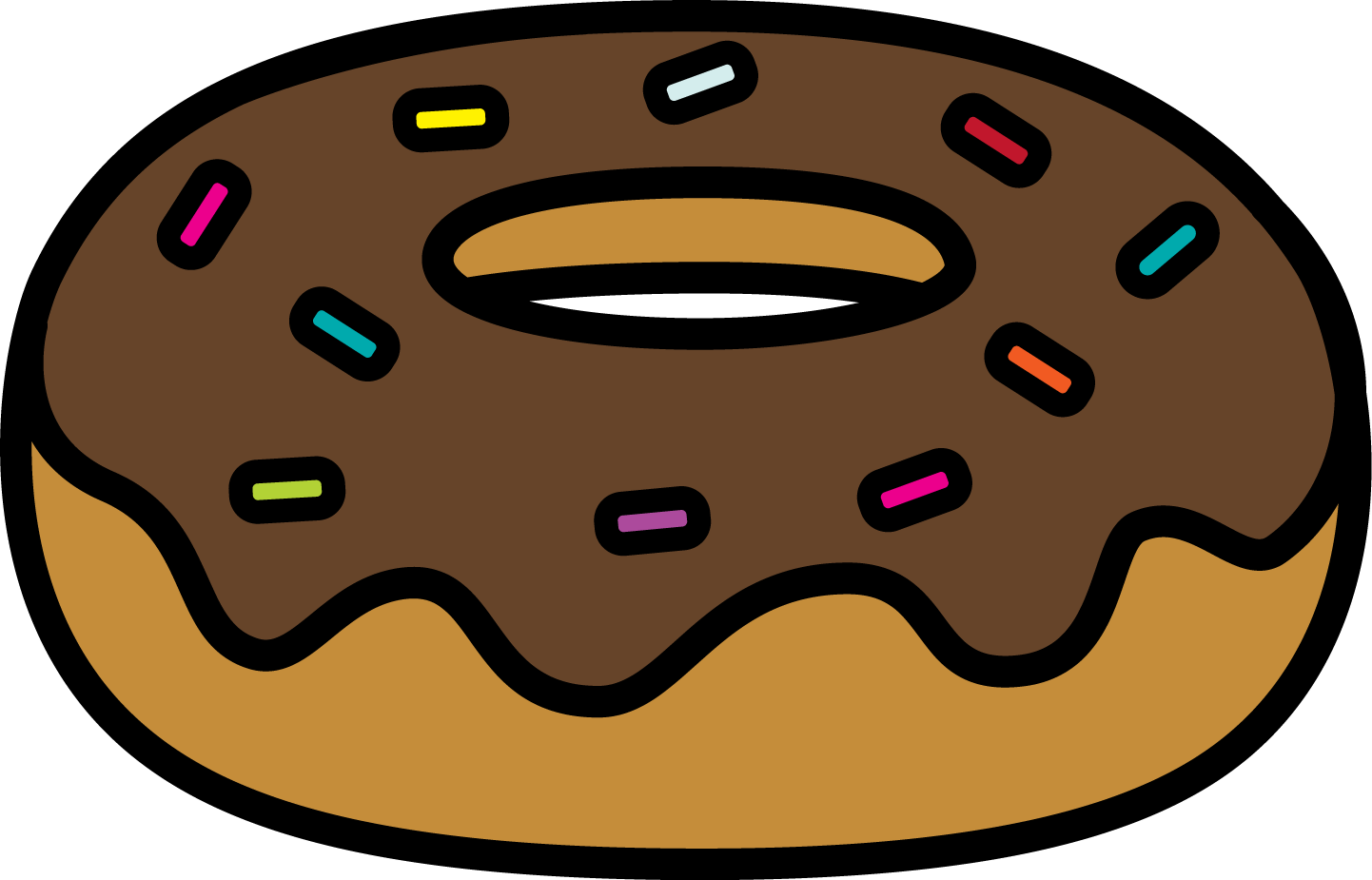 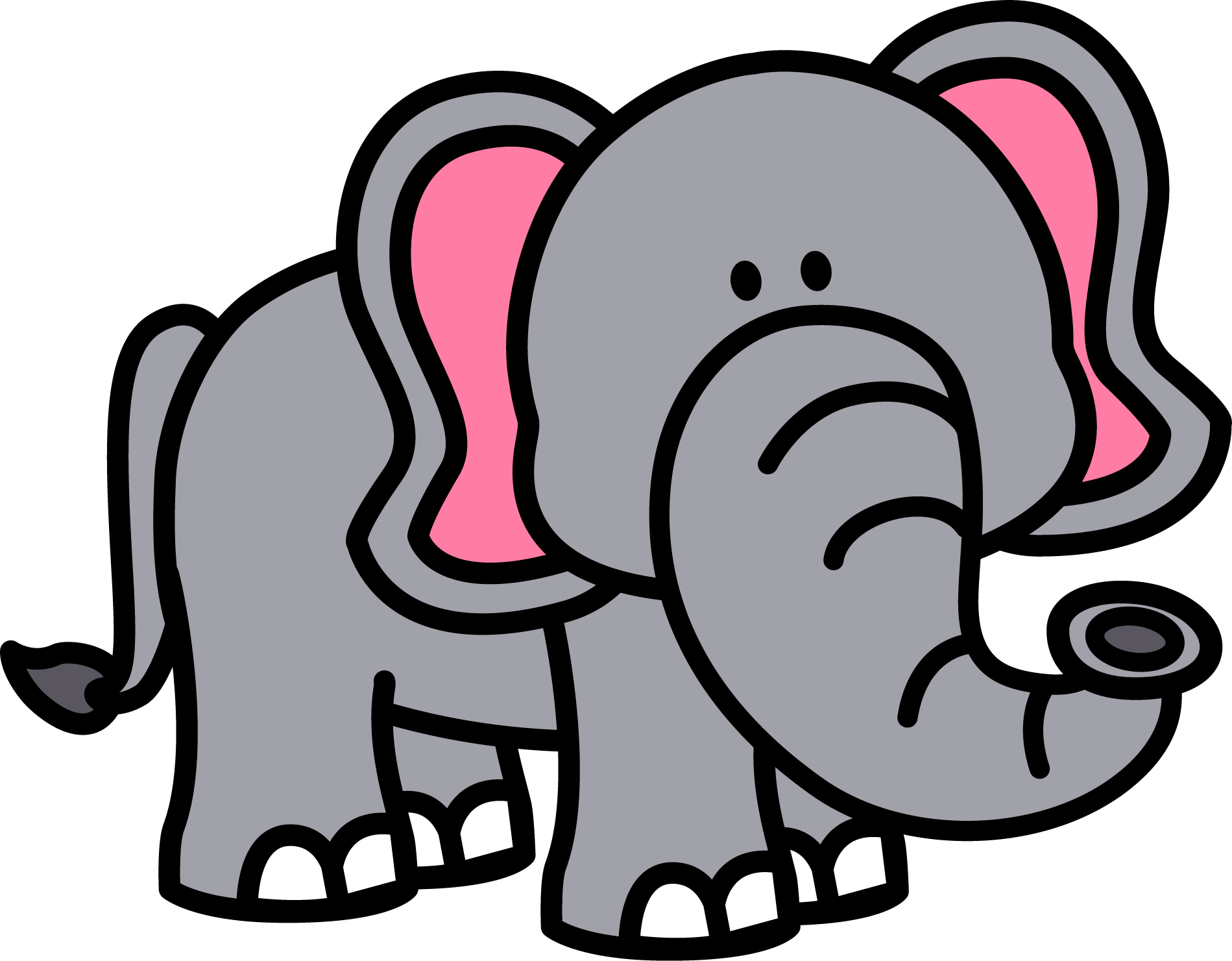 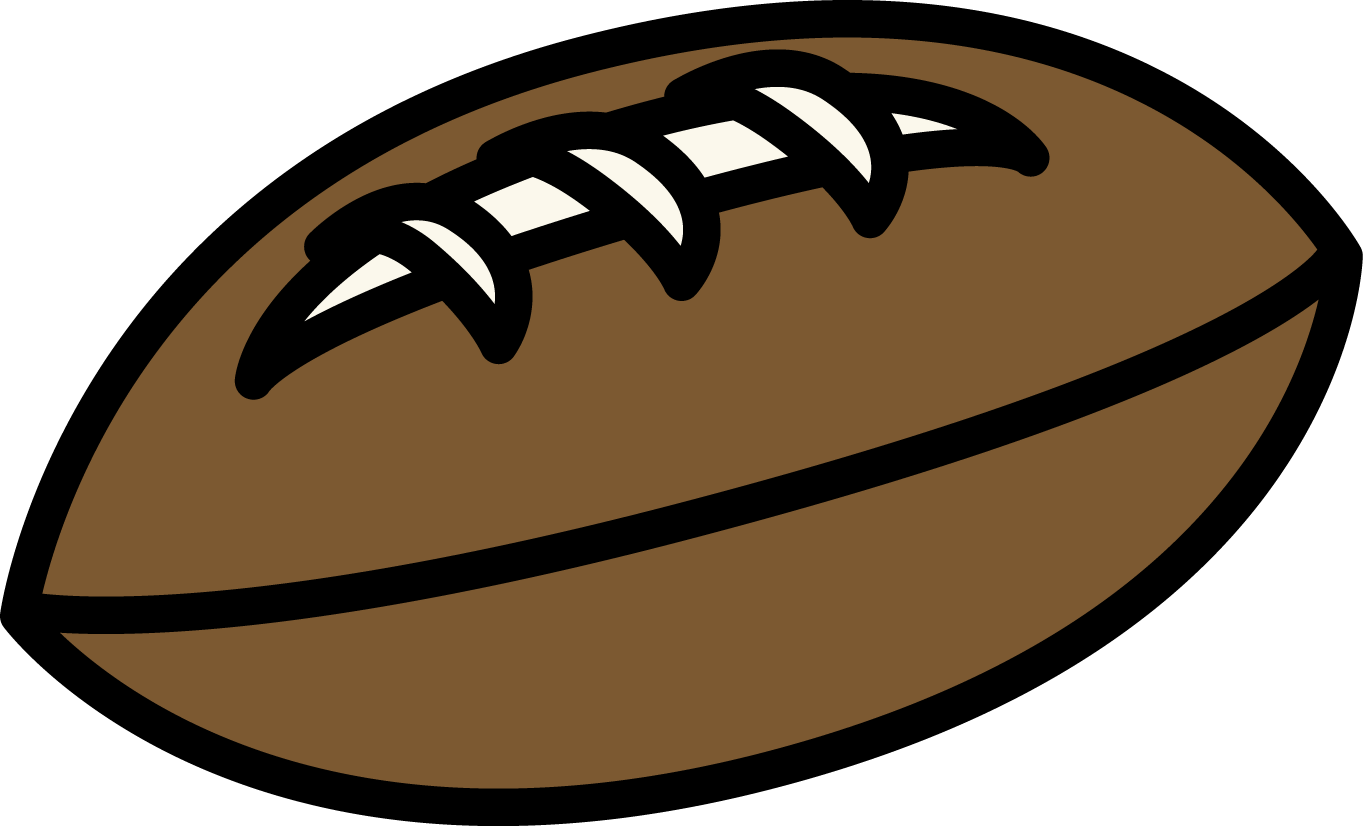 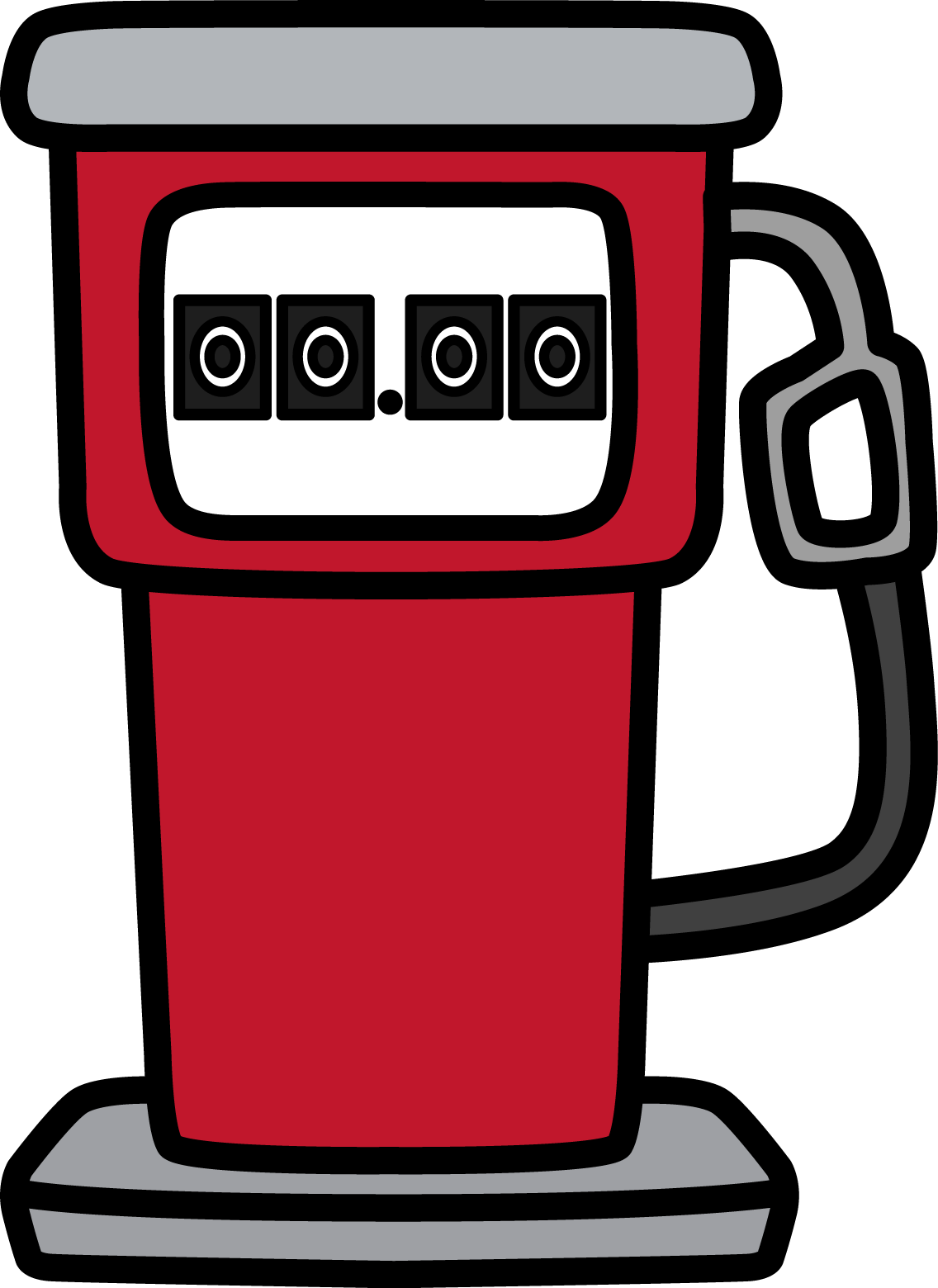 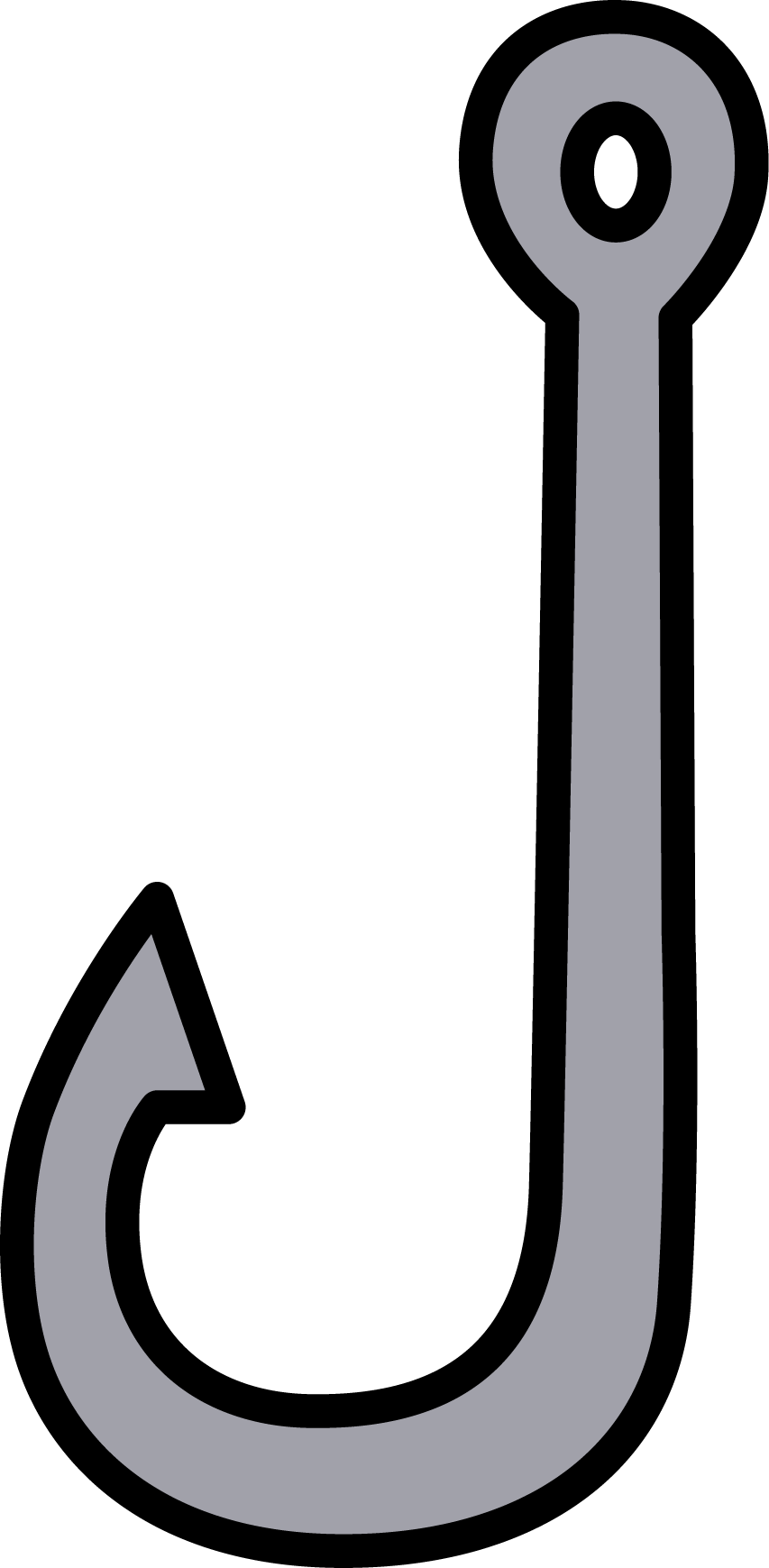 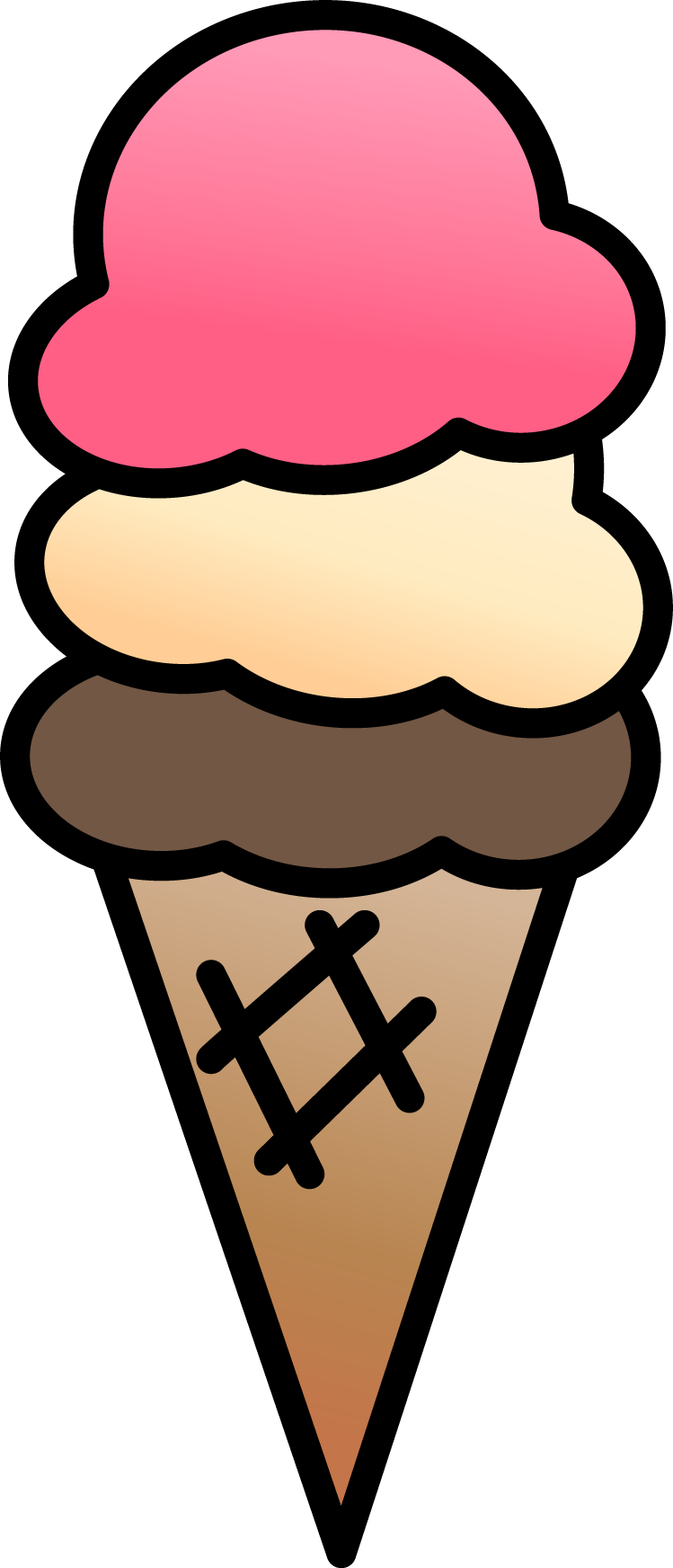 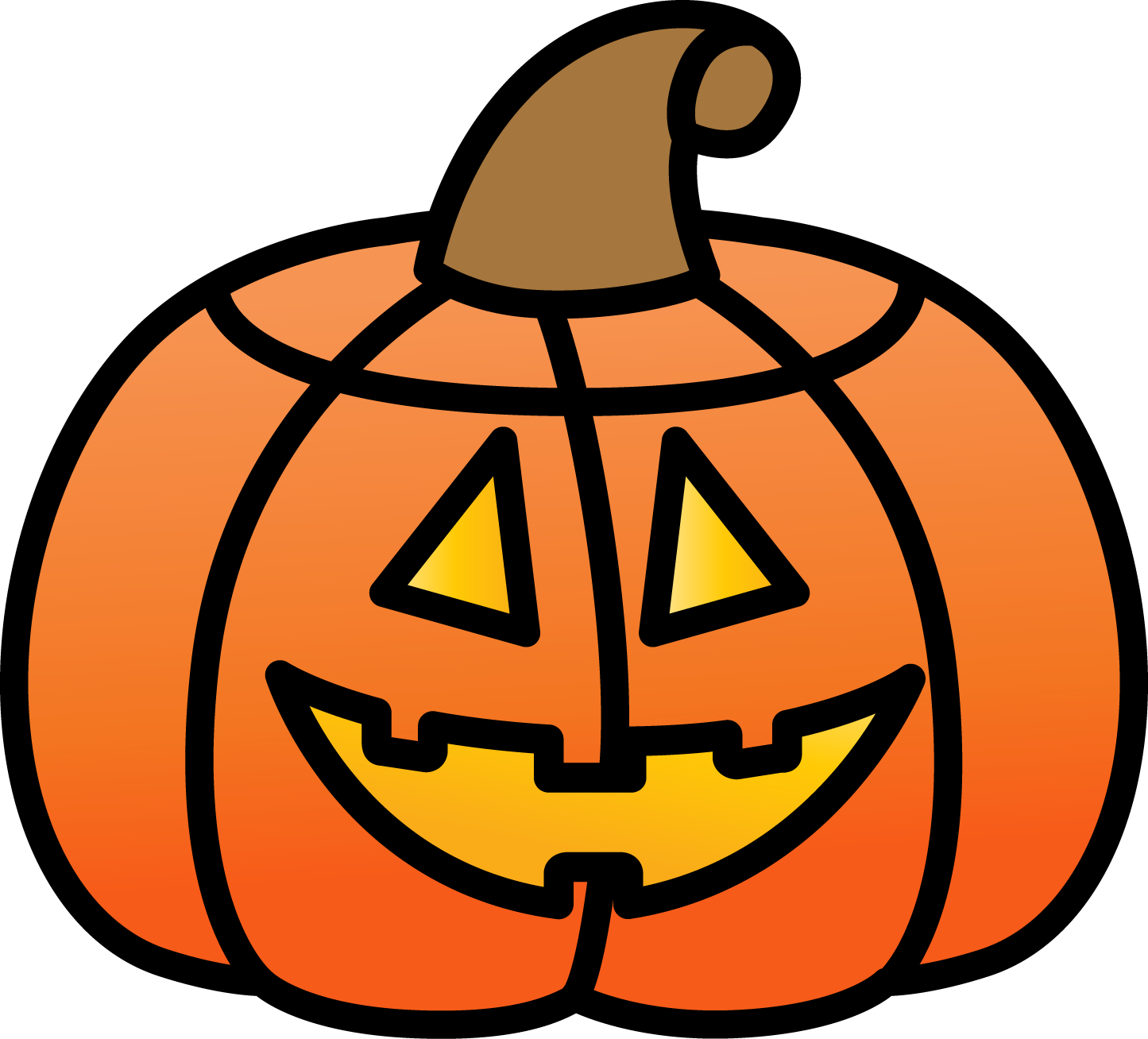 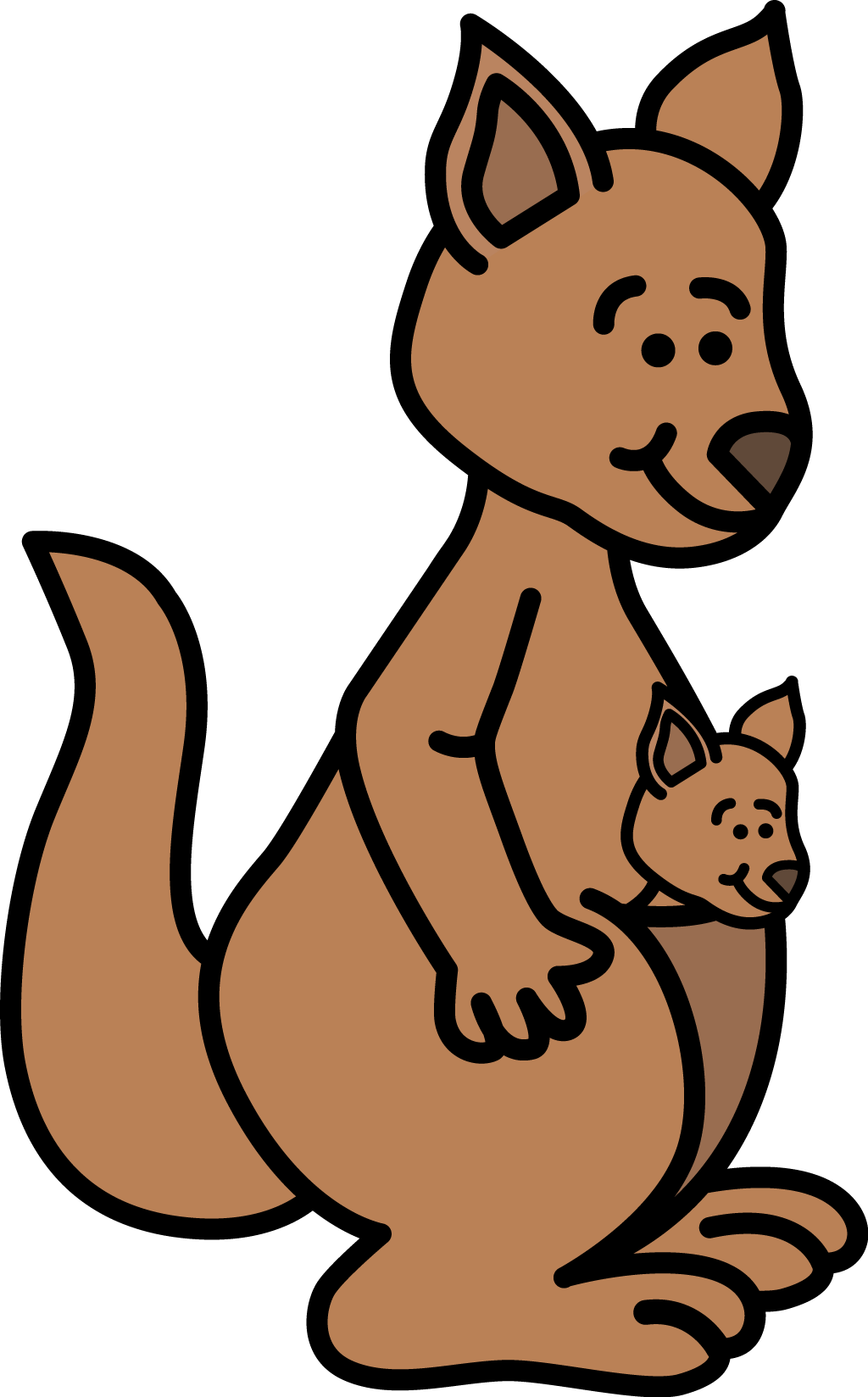 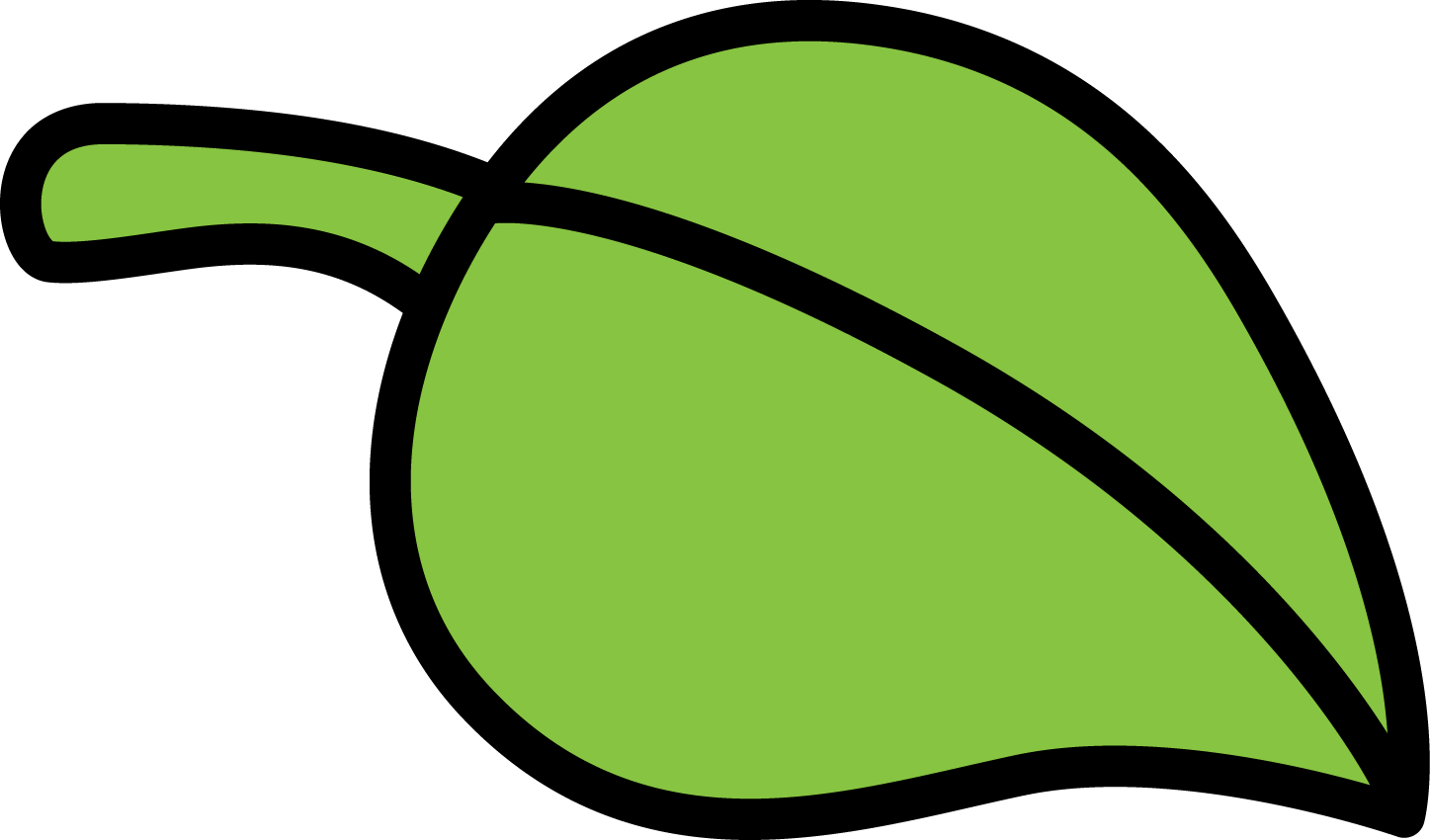 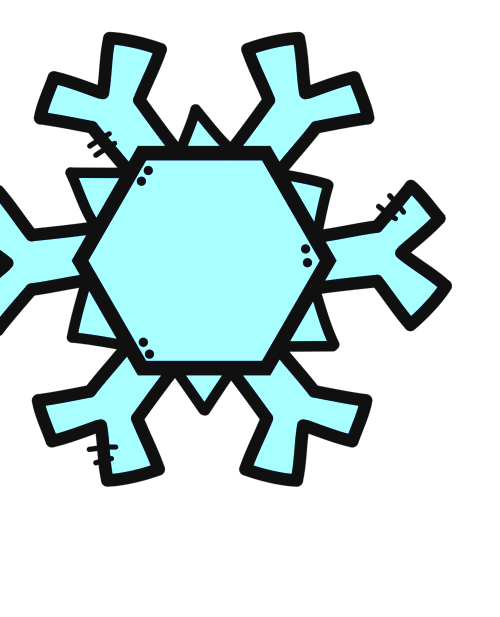 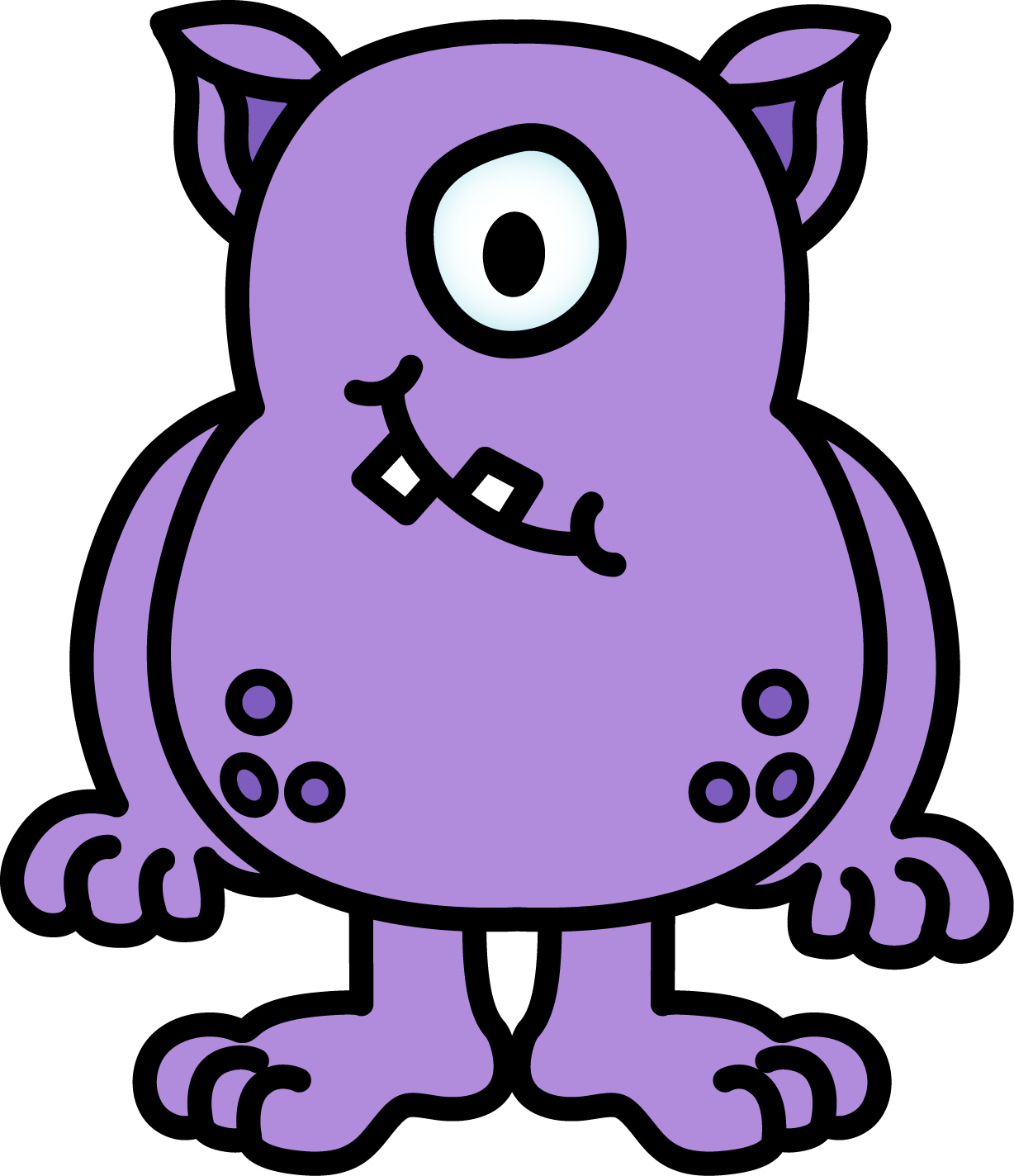 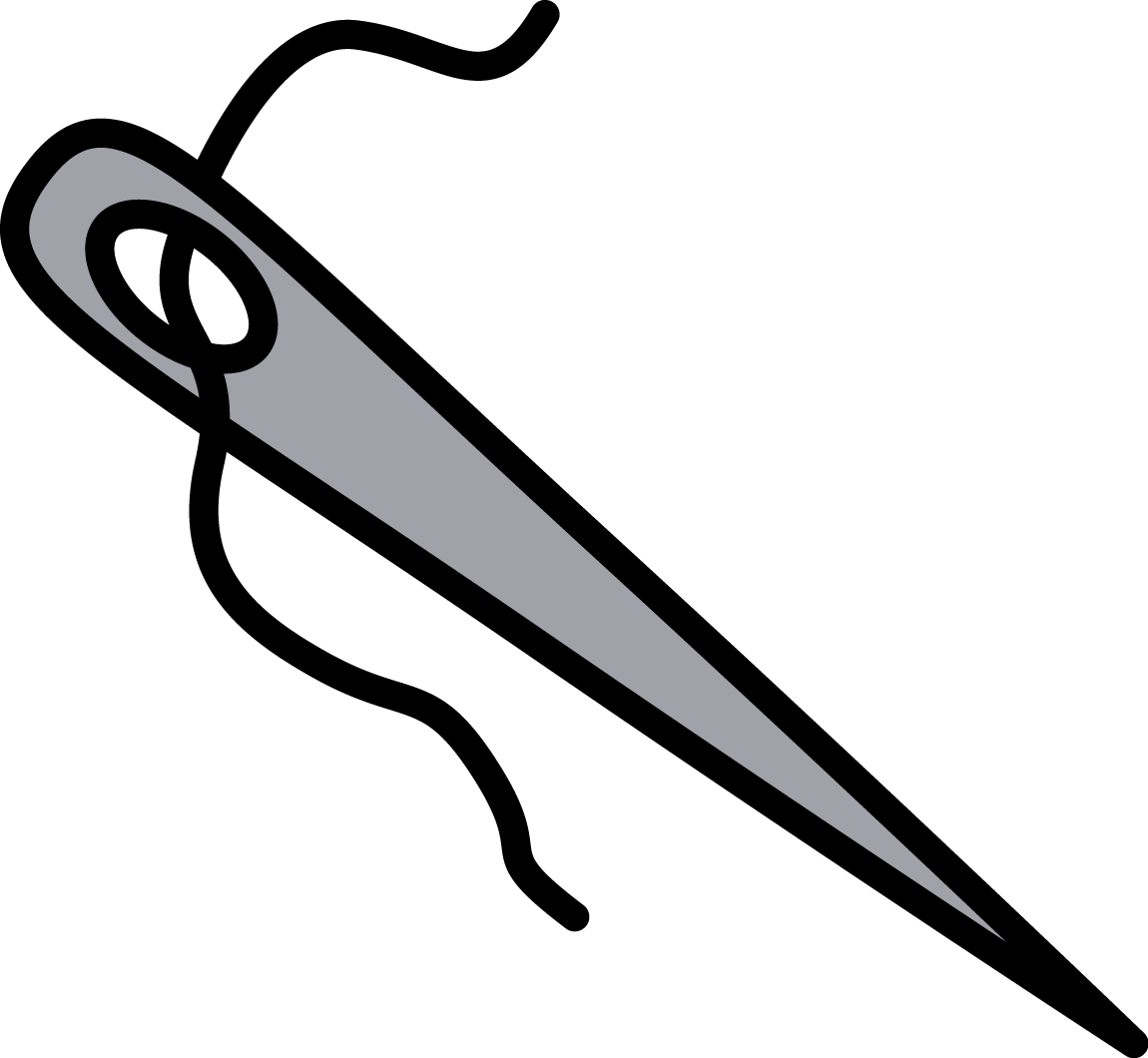 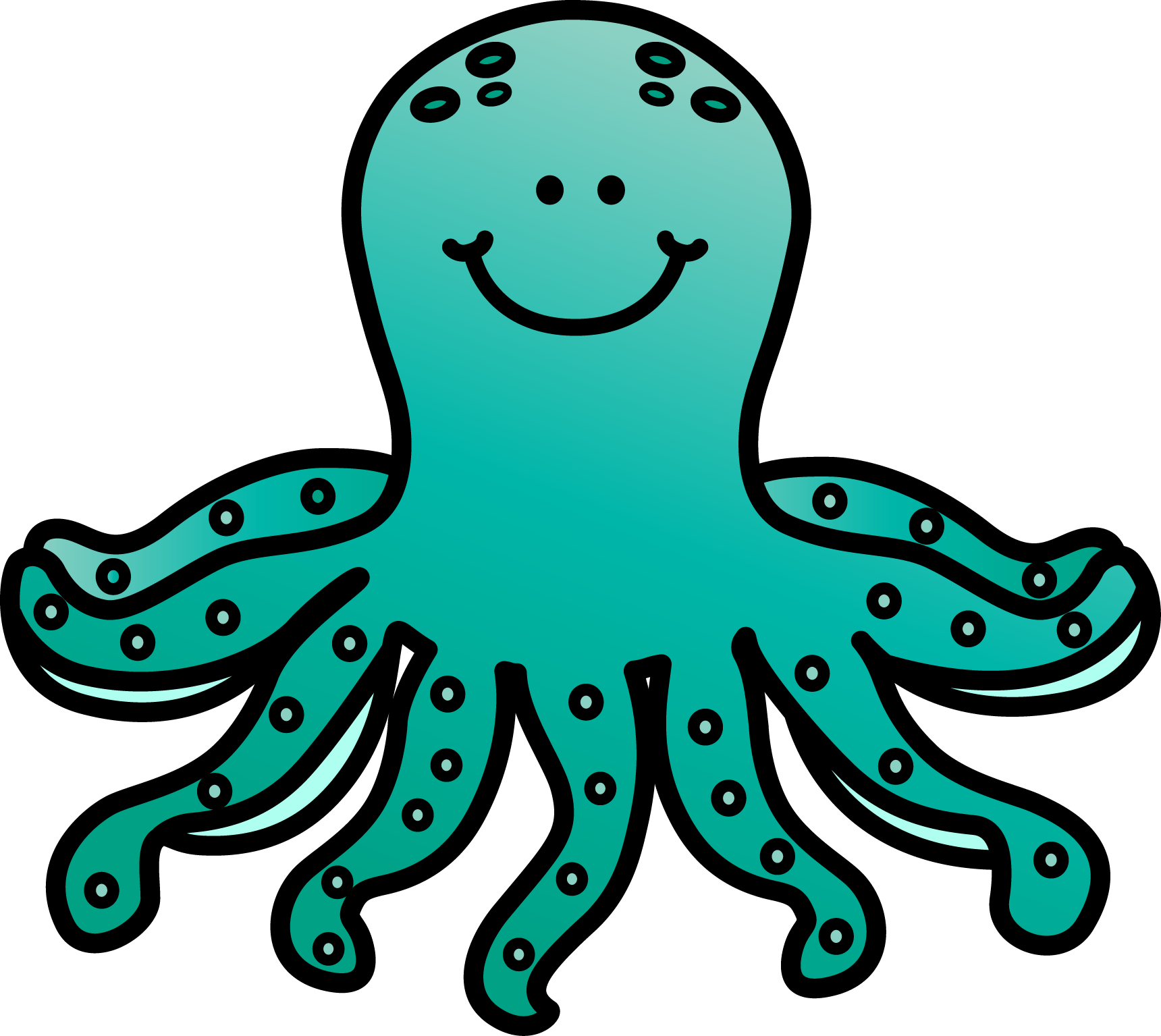 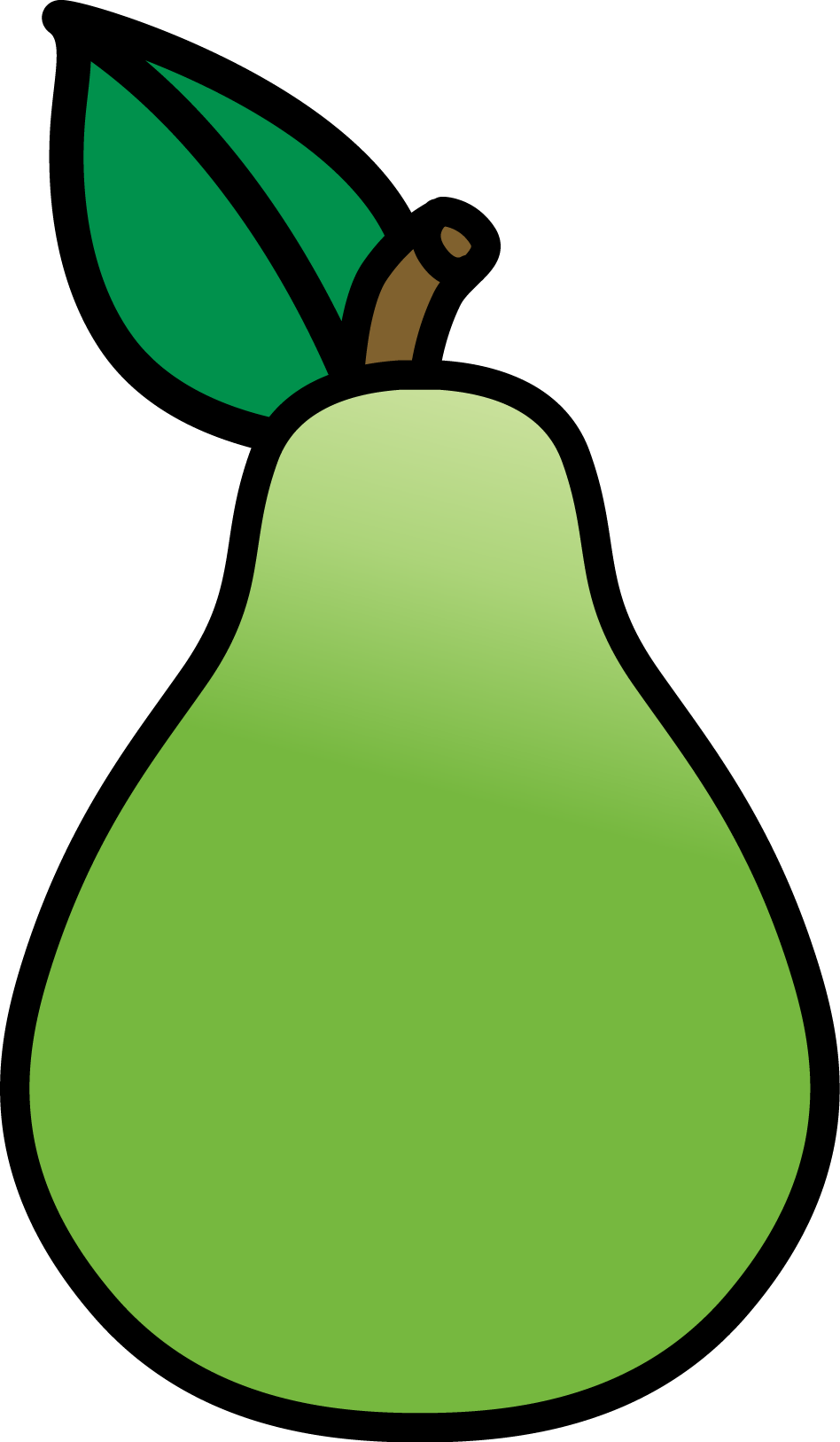 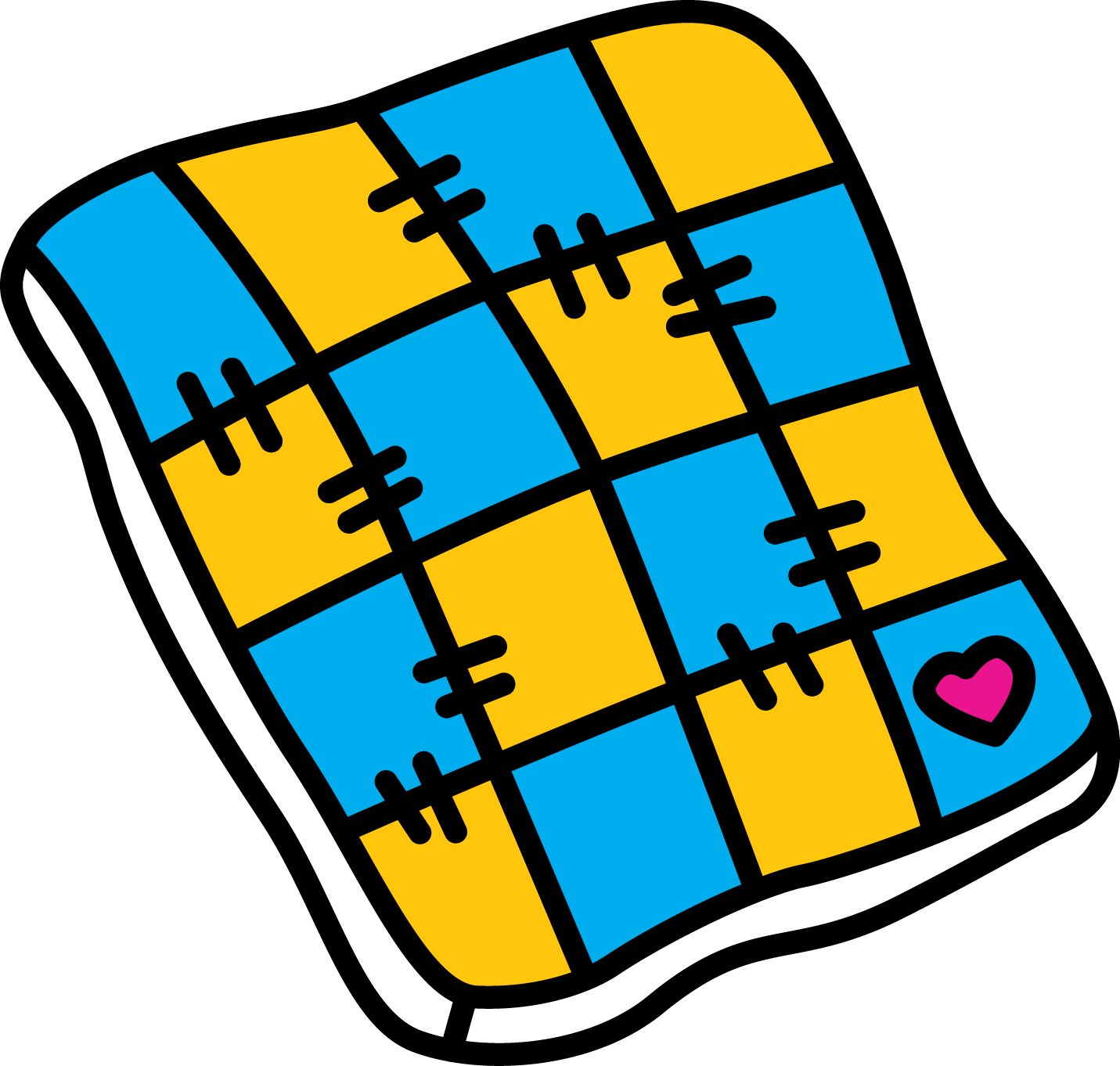 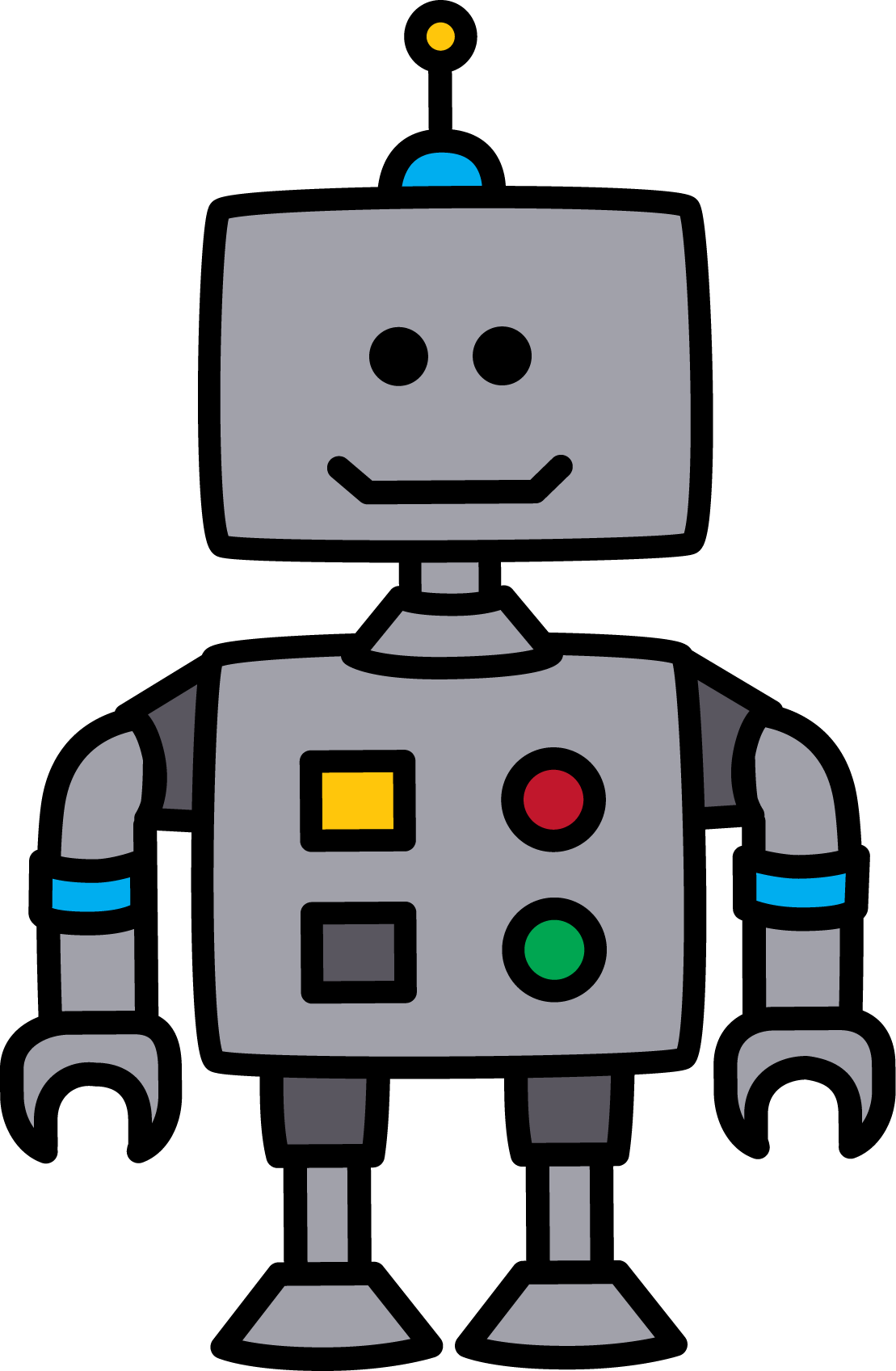 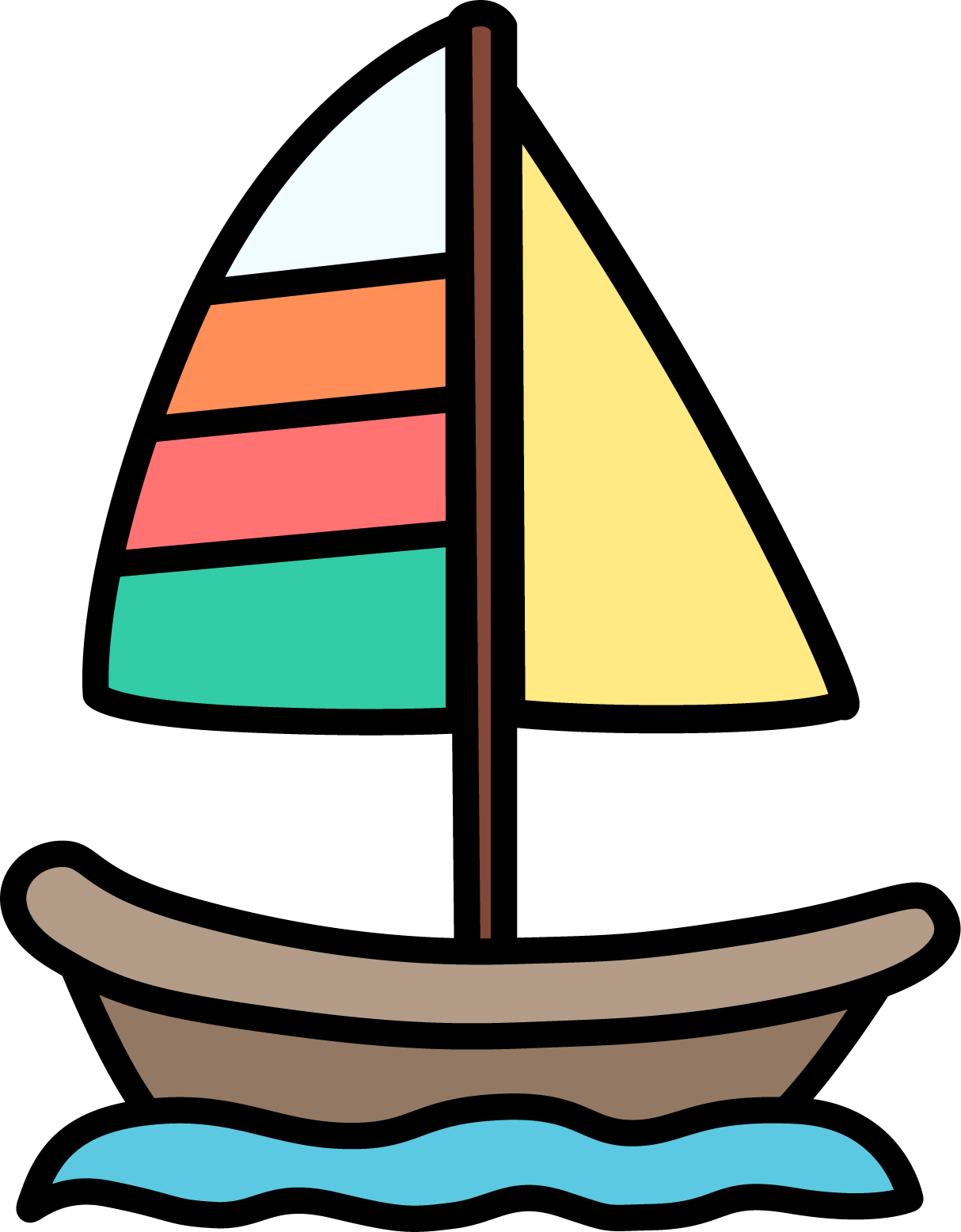 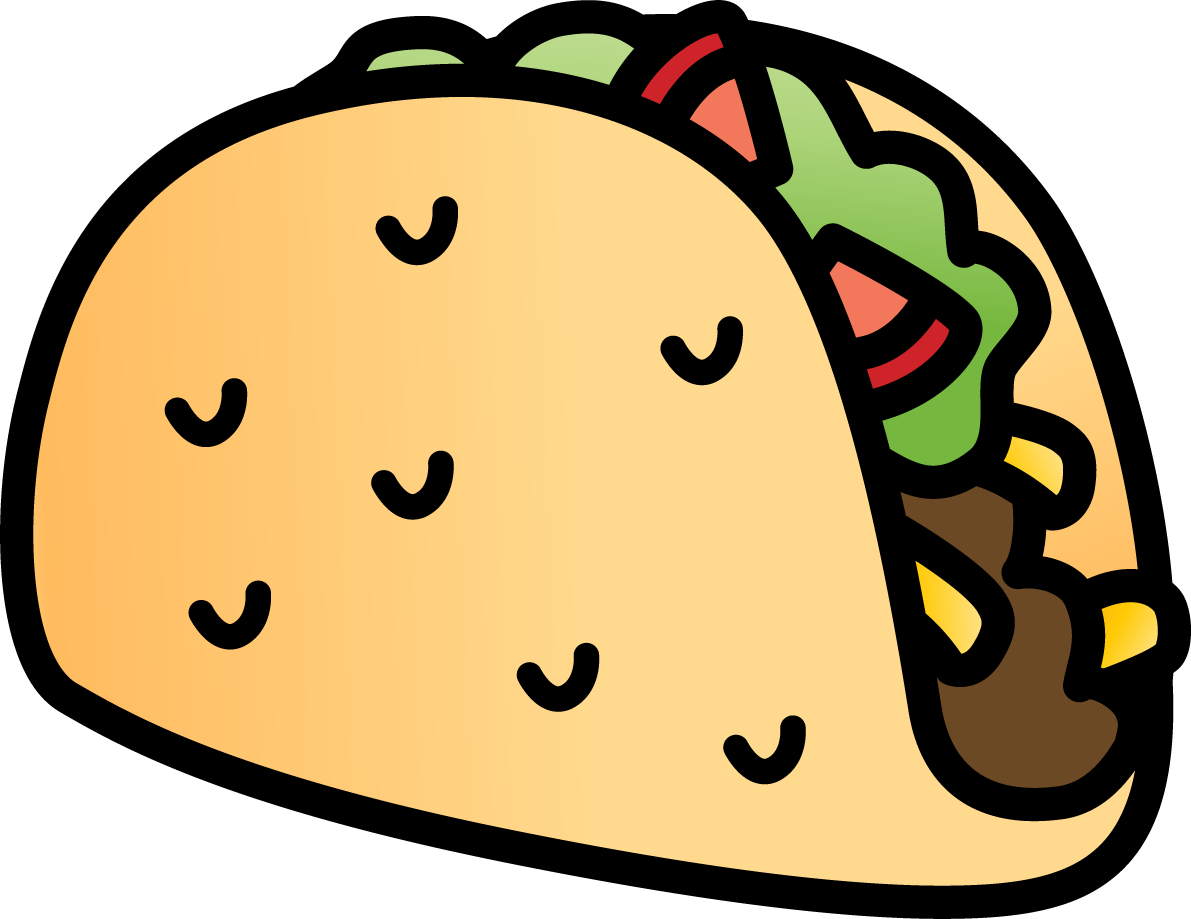 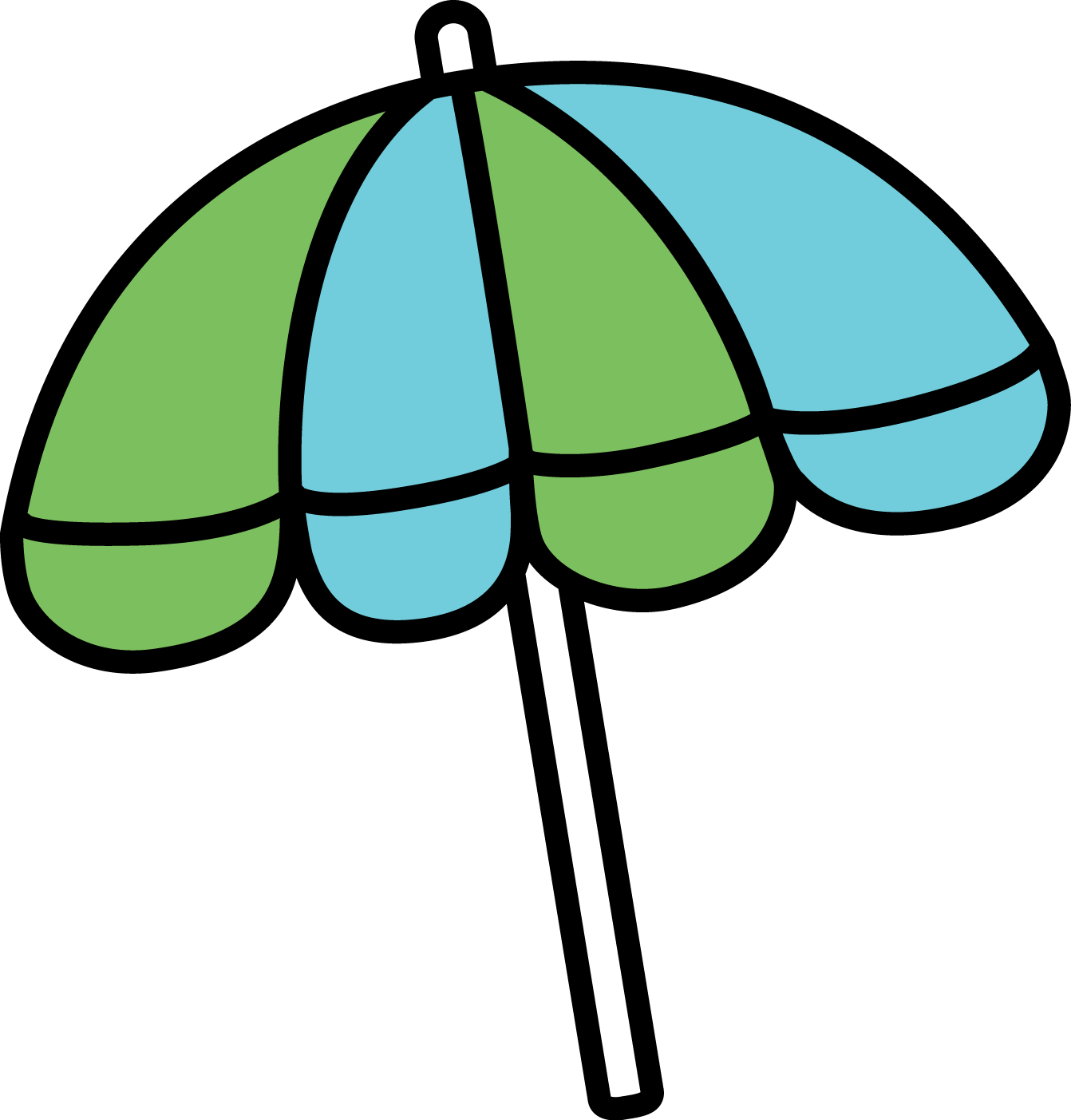 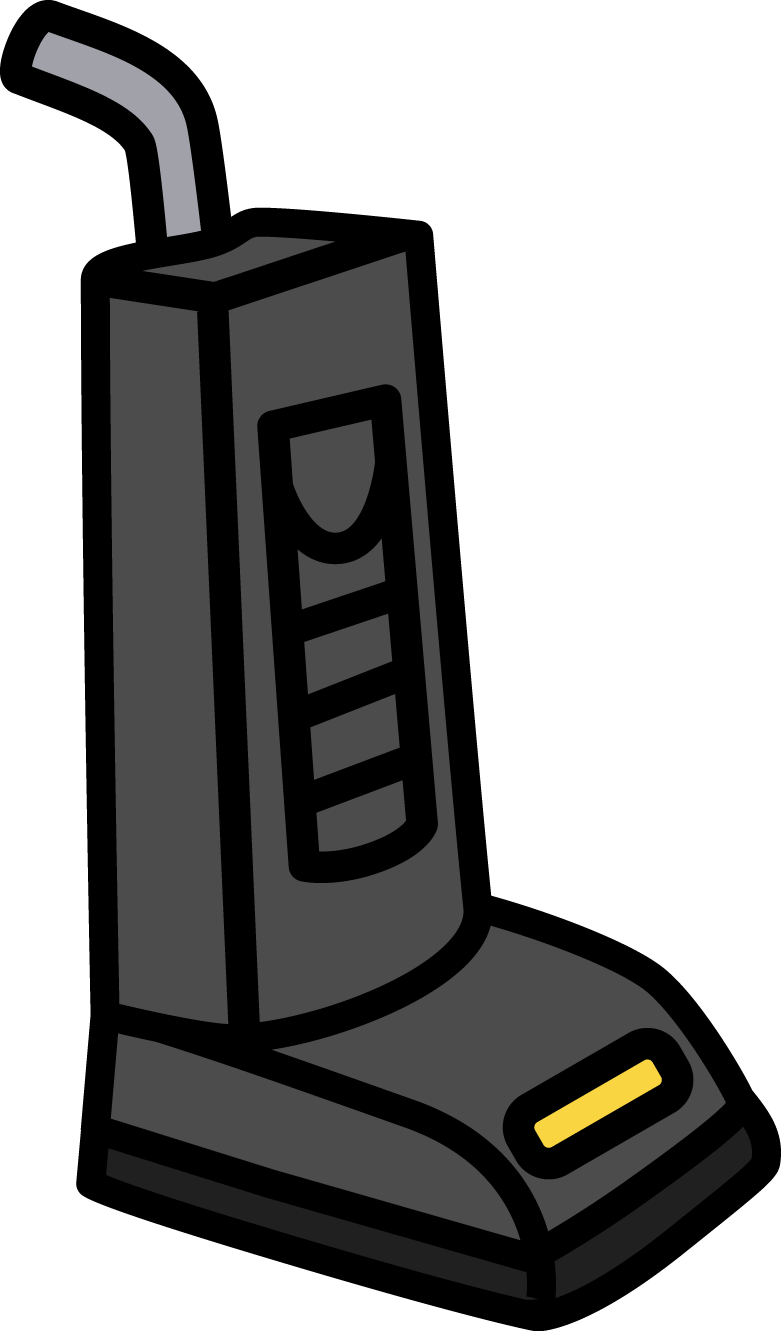 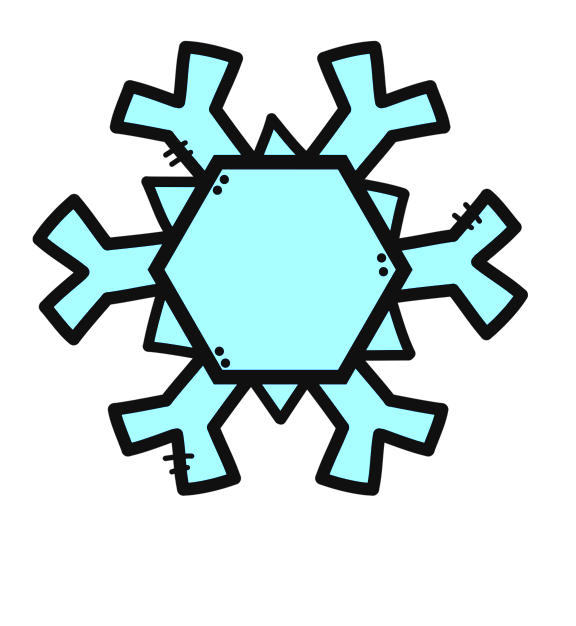 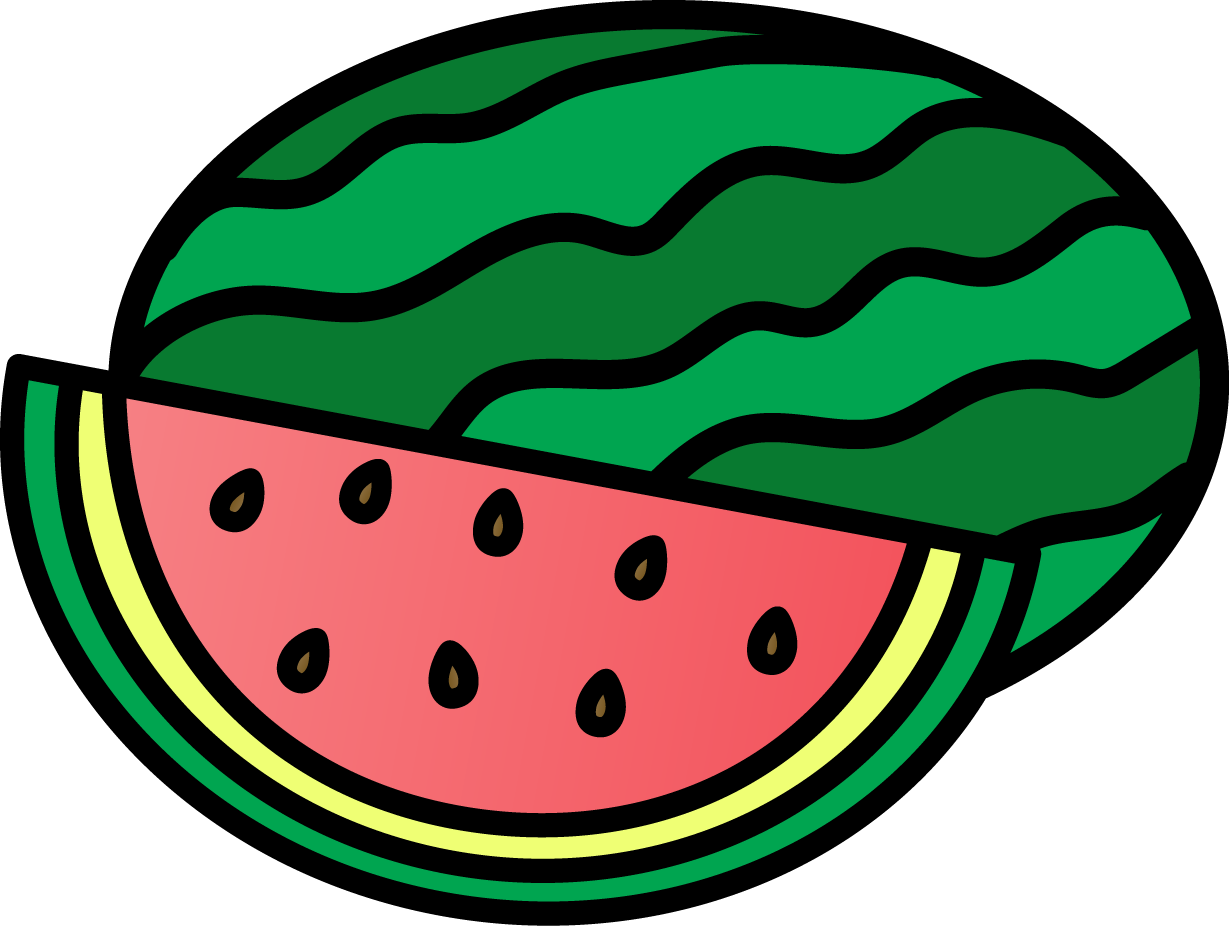 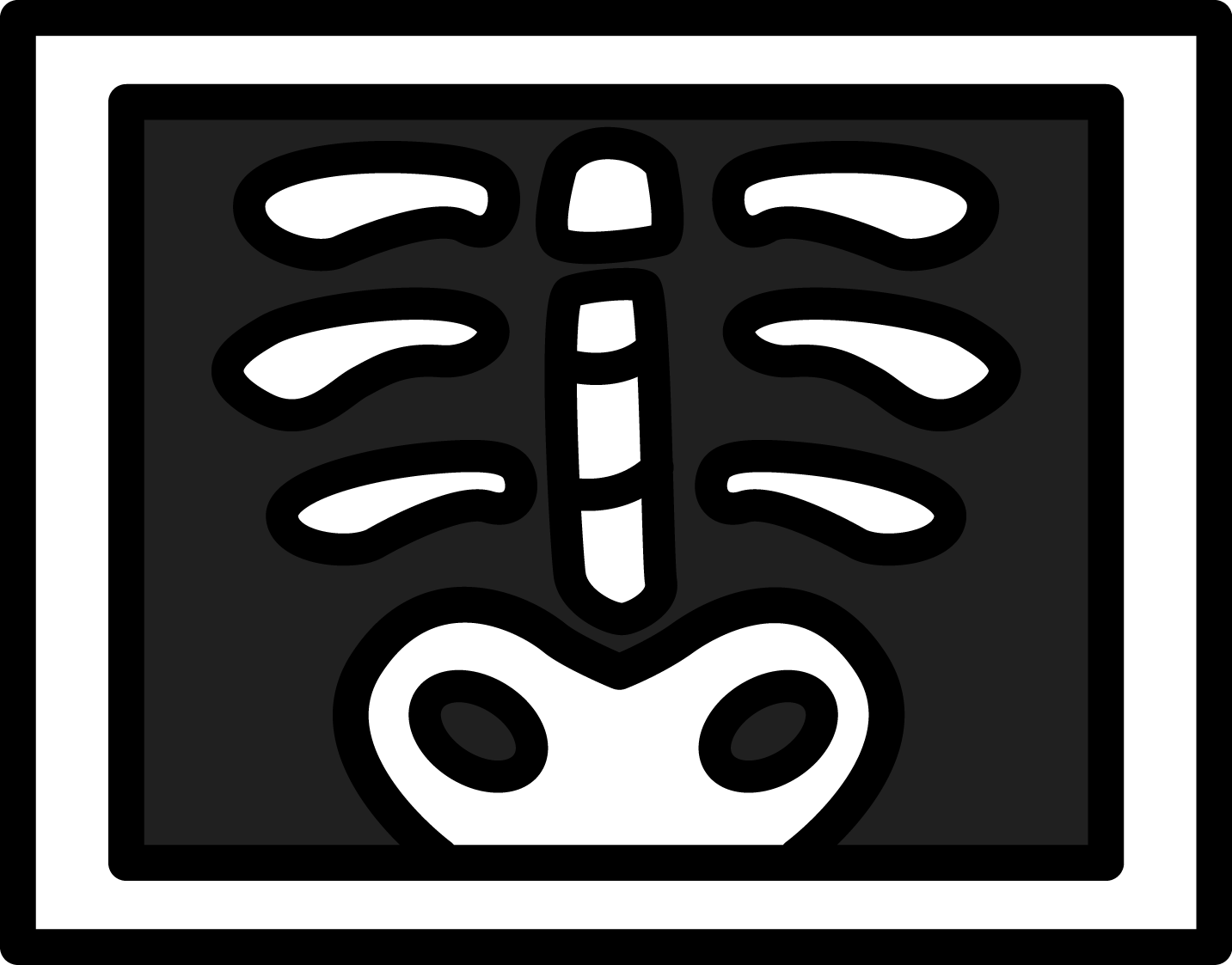 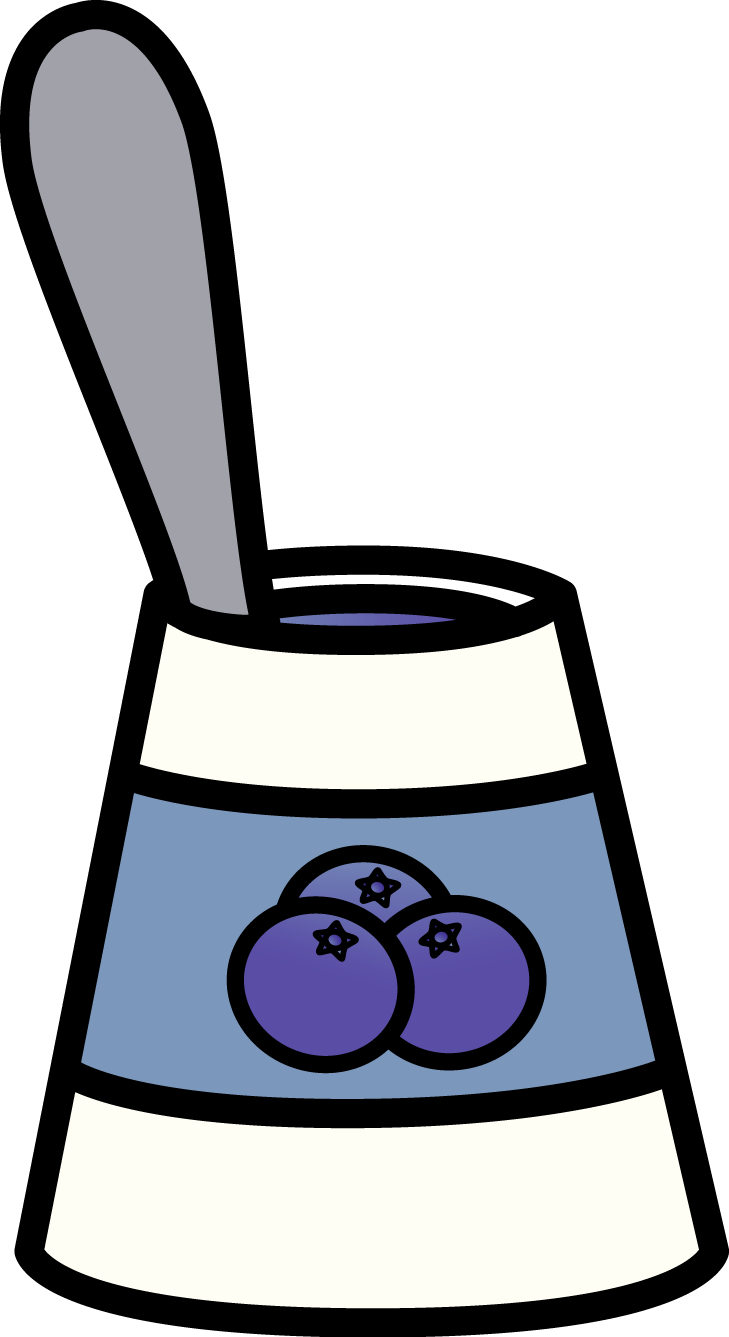 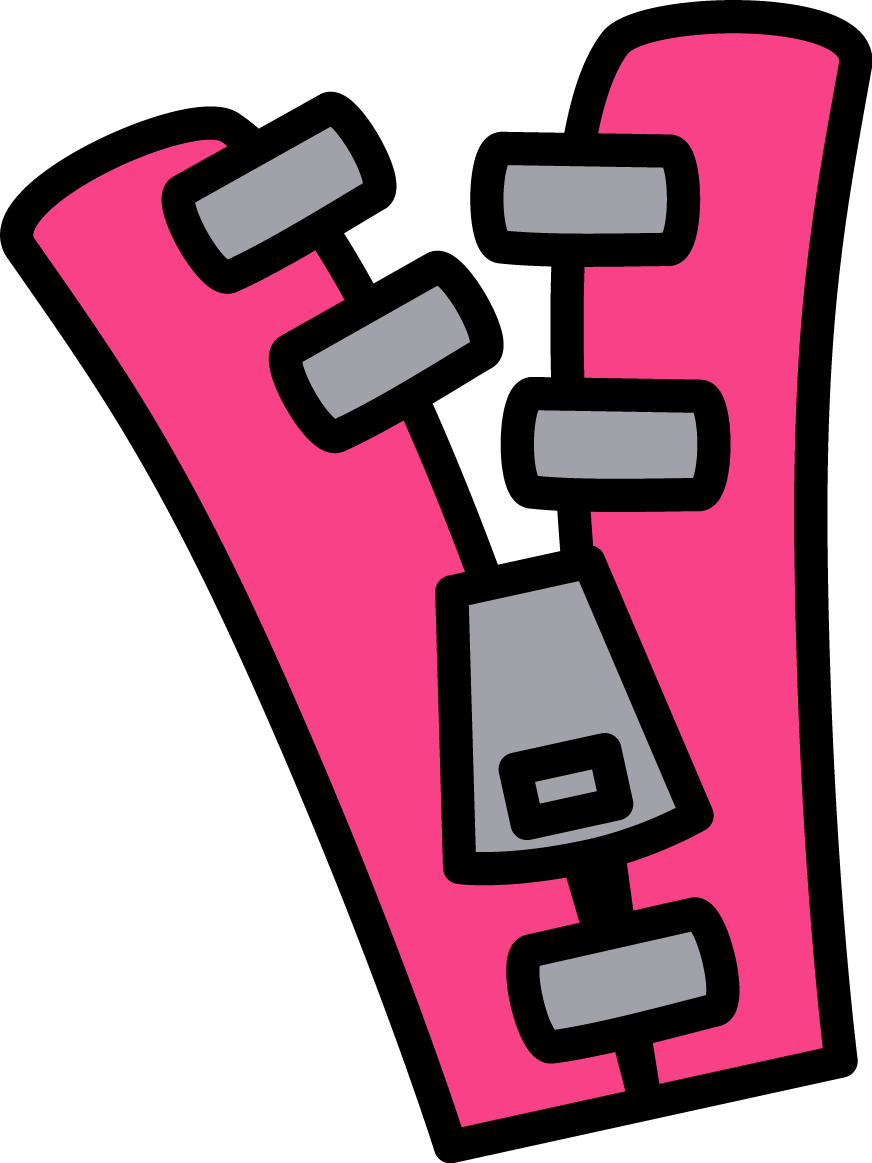 snowflake LETTER HUNTNAME: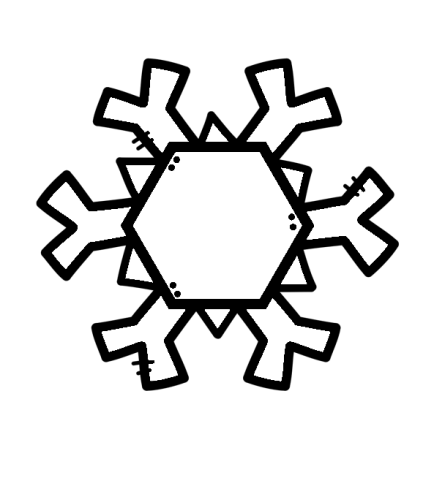 snowflake LETTER HUNTNAME: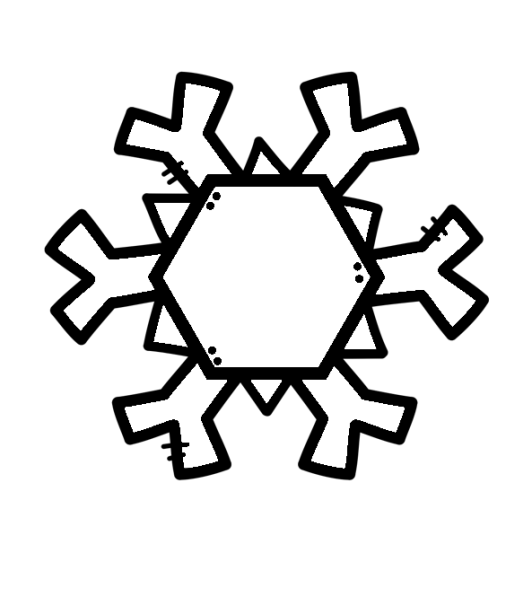 